*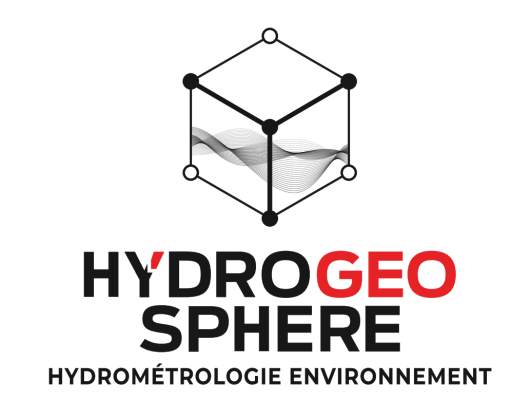 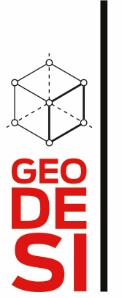 STAND 34DESCRIPTION DE L’ENTREPRISELa Société HYDROGEOSPHERE filiale du Groupe GEODESI regroupant les Sociétés EXPERTS GEO-GETUDE-3DSI est spécialisée en mesures des milieux aquatiques sur le plan dimensionnel et environnemental. Le groupe compte 50 personnes sur la région Occitanie.DESCRIPTION DE L’ENTREPRISELa Société HYDROGEOSPHERE filiale du Groupe GEODESI regroupant les Sociétés EXPERTS GEO-GETUDE-3DSI est spécialisée en mesures des milieux aquatiques sur le plan dimensionnel et environnemental. Le groupe compte 50 personnes sur la région Occitanie.DESCRIPTION DE L’ENTREPRISELa Société HYDROGEOSPHERE filiale du Groupe GEODESI regroupant les Sociétés EXPERTS GEO-GETUDE-3DSI est spécialisée en mesures des milieux aquatiques sur le plan dimensionnel et environnemental. Le groupe compte 50 personnes sur la région Occitanie.produits OU SERVICES PRESENTES Topographie spécialisée sur les milieux aquatiques – Relevé de profils topo-bathymétriques – Relevé par Drones Bathymétrique (Mono et Multifaisceau)Débimétrie – Etudes environnementales – Suivis Physico-chimiques – Pose de capteurs spécifiques aux milieux aquatiques et en milieux difficilesSuivi Hydromorphologique – Prélèvement charriage – Etude connection montagne / Rivière – Suivi de transit sédimentaireTraitement de données 3D – Scanner 3D – Drones Lidar - Bathymétrie - Relevé drone aérien et aquatique – Orthophoto - modélisation 3Dproduits OU SERVICES PRESENTES Topographie spécialisée sur les milieux aquatiques – Relevé de profils topo-bathymétriques – Relevé par Drones Bathymétrique (Mono et Multifaisceau)Débimétrie – Etudes environnementales – Suivis Physico-chimiques – Pose de capteurs spécifiques aux milieux aquatiques et en milieux difficilesSuivi Hydromorphologique – Prélèvement charriage – Etude connection montagne / Rivière – Suivi de transit sédimentaireTraitement de données 3D – Scanner 3D – Drones Lidar - Bathymétrie - Relevé drone aérien et aquatique – Orthophoto - modélisation 3Dproduits OU SERVICES PRESENTES Topographie spécialisée sur les milieux aquatiques – Relevé de profils topo-bathymétriques – Relevé par Drones Bathymétrique (Mono et Multifaisceau)Débimétrie – Etudes environnementales – Suivis Physico-chimiques – Pose de capteurs spécifiques aux milieux aquatiques et en milieux difficilesSuivi Hydromorphologique – Prélèvement charriage – Etude connection montagne / Rivière – Suivi de transit sédimentaireTraitement de données 3D – Scanner 3D – Drones Lidar - Bathymétrie - Relevé drone aérien et aquatique – Orthophoto - modélisation 3DACTIVITEACTIVITEACTIVITEEquipementsEquipements environnementauxServices Bureau d’études environnementBureau d’études et d’expertise techniqueGénie civilIngénierie environnementaleServices Bureau d’études environnementBureau d’études et d’expertise techniqueGénie civilIngénierie environnementaleCONTACT COMMERCIALAude DELMAS - 06.76.66.76.54 Olivier BOUSQUET - 06.71.62.37.67 Mathieu SAVIGNAC - 06.71.62.12.93contact@geodesi.fr 
CONTACT COMMERCIALAude DELMAS - 06.76.66.76.54 Olivier BOUSQUET - 06.71.62.37.67 Mathieu SAVIGNAC - 06.71.62.12.93contact@geodesi.fr 
CONTACT COMMERCIALAude DELMAS - 06.76.66.76.54 Olivier BOUSQUET - 06.71.62.37.67 Mathieu SAVIGNAC - 06.71.62.12.93contact@geodesi.fr 
SITE WEBwww.geodesi.frSITE WEBwww.geodesi.frSITE WEBwww.geodesi.fr